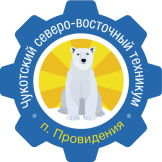 Государственное автономное профессиональное образовательное учреждение Чукотского автономного округа «Чукотский северо-восточный техникум посёлка Провидения»689251,  Чукотский  АО,   п.  Провидения,  ул.  Полярная,  д.  38.  Телефон:  8  (42735)  2 – 23 – 53;  8  (42735)  2 – 24 – 68. Факс:  8  (42735)  2 – 23 – 12.  е-mail: spu2@bk.ruПРИКАЗ №158/1-о/дот «20» июня 2023 года                                                                                               п. ПровиденияНа основании Распоряжения Министерства просвещения Российской Федерации от 25.12.2019 года №145 «Об утверждении методологии (целевой модели) наставничества обучающихся для организаций, осуществляющих образовательную деятельность по общеобразовательным, дополнительным общеобразовательным и программам среднего профессионального образования», приказа Департамента образования и науки Чукотского автономного округа от 23.06.2020 года №01-21/266ПРИКАЗЫВАЮ:1. Завершить программу наставничества в следующих группах:1.1. Форма наставничества «педагог – студент»:2. Кураторам наставнических пар «педагог – педагог», «педагог – студент» и «студент – студент» и наставникам провести опросы-анкетирования по итогам завершения программы наставничества согласно плану по реализации дорожной карты внедрения целевой модели наставничества в ГАПОУ ЧАО «Чукотский северо-восточный техникум посёлка Провидения» на 2020 – 2024 гг., о реализации цикла наставнической работы отчитываться руководителю проектной группы по внедрению методологии (целевой модели) наставничества в ГАПОУ ЧАО «Чукотский северо-восточный техникум посёлка Провидения».3. Итапину Г. С., руководителю проектной группы, подвести итоги работы наставнических групп и оформить письменный ежеквартальный отчет о реализации плана дорожной карты.4. Контроль над исполнением настоящего приказа оставляю за собой.И. о. директора                                                                  А. Р. Бархударян«О завершении наставнического цикла в 2022 – 2023 учебном году»№ п/пФамилия, имя, отчество наставника, должностьФамилия, имя, отчество наставляемого, должность1Радиулова Оксана Владимировна, преподавательАтпре Николай Петрович, 43.02.15 Поварское и кондитерское дело, 4 курс2Каширин Альберт Сергеевич, преподавательЧайвырахтын Назар Юрьевич, 23.02.03 Техническое обслуживание и ремонт автомобильного транспорта, 4 курс3Эттырахтына Надежда Сергеевна, преподавательКурикалова Александра Олеговна, 20.02.05 Организация оперативного (экстренного) реагирования в чрезвычайных ситуациях, 1 курс4Бархударян Артур Рубени, преподавательРентыргин Денис Александрович, 20.02.05 Организация оперативного (экстренного) реагирования в чрезвычайных ситуациях, 1 курс5Итапин Геннадий Сергеевич, преподавательЕтынкау Петр Сергеевич, 20.02.05 Организация оперативного (экстренного) реагирования в чрезвычайных ситуациях, 1 курс